Comparer des montants d’argent et rendre de la monnaieComparer des montants d’argent et rendre de la monnaieComparer des montants d’argent et rendre de la monnaieComparer des montants d’argent et rendre de la monnaieComparer des montants d’argent en utilisant la relation partie-partie-tout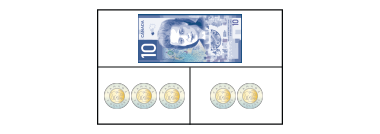 « Le coût total est le tout. C’est 10 $. Le coût de chaque article est une partie. Les articles coûtent 6 $ et 4 $. »Utiliser la relation partie-partie-tout pour trouver une partie manquante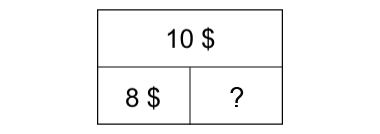 « Partie + partie = tout, donc 8 + ? = 10 ou 10 – 8 = ? 
Je modélise 10 $ avec des pièces de monnaie, puis je retire 8 $. Il me reste 2 $, qui est la partie manquante. » Apporter des changements en comptant par bonds J'avais un billet de 5 $. J'ai acheté : 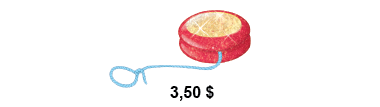 Monnaie :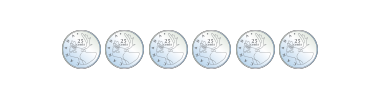 « J’ai compté de l’avant par bonds de 25 à partir de 3,50 $, en ajoutant une pièce de 25 ¢ chaque fois. » Utiliser diverses stratégies pour apporter des changements de façon efficace (p. ex., compter à partir d’un nombre de l’avant ou à rebours)J'avais un billet de 10 $. J'ai acheté : 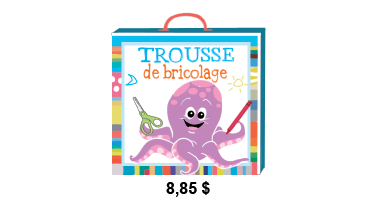 Monnaie :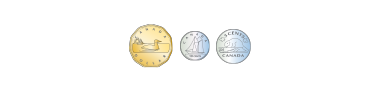 « J’ai compté de l’avant à partir de 8,85 $, et je n’ai eu besoin que de 3 pièces de monnaie pour arriver à 10 $. »Observations et documentationObservations et documentationObservations et documentationObservations et documentationEstimer des montants d’argentEstimer des montants d’argentEstimer des montants d’argentEstimer des montants d’argentObserver le montant de pièces de monnaie (sans tenir compte de leur valeur)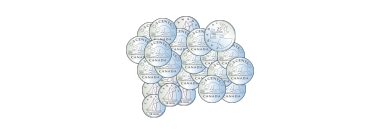 « Il y a beaucoup de pièces. 
Je pense que c’est environ 100 $. »Utiliser un repère pour estimer la valeur totale d’une collection du même type de pièces de monnaie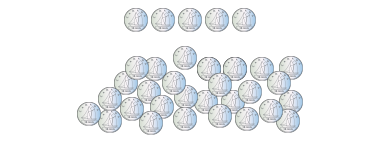 « Il y a environ 5 groupes de 5 pièces de 10 ¢, donc c’est environ 2,50 $. »Estimer au dollar plus près la valeur d’une collection composée d’un mélange de pièces de monnaie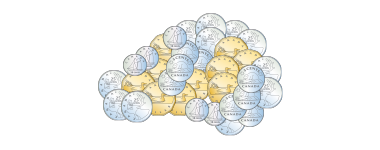 « Je vois environ 10 pièces de 1 $ et 10 pièces de 25 ¢, ce qui donne environ 12 $. »Faire des estimations raisonnables de collections composées d’un mélange de dollars et de cents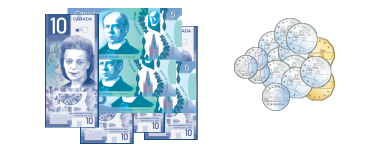 « Il y a 55 $ en billets et environ 4 $ en pièces de 1 $ et 25 ¢. Je ne pense pas que les pièces restantes donnent un dollar. Donc, j’estime qu’il y a environ 59,50 $. »Observations et documentationObservations et documentationObservations et documentationObservations et documentation